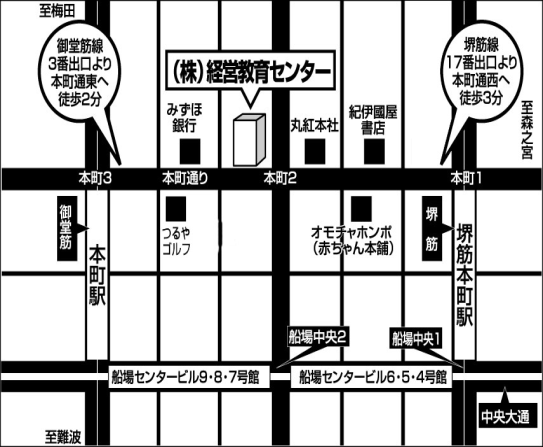 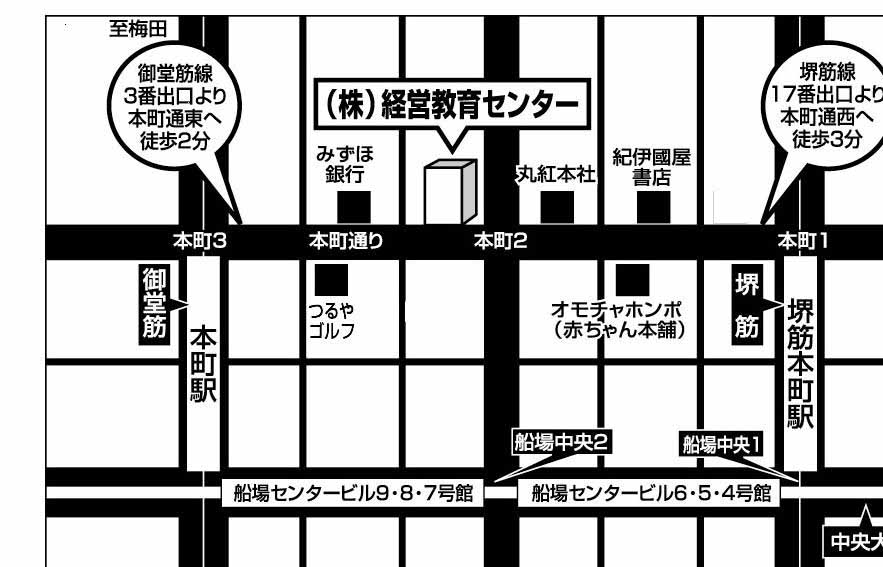 平日コース土曜コース内　　　　　容①４／１４（火）①４／１８（土）簿記とは、貸借対照表・損益計算書、取引仕訳①②４／１７（金）①４／１８（土）取引仕訳②、仕訳帳、総勘定元帳③４／２１（火）②４／２５（土）現金当座取引、 小口現金制度④４／２４（金）②４／２５（土）商品売買取引、仕入帳・売上帳⑤４／２８（火）③５／　９（土）商品有高帳、手形取引⑥５／  ８（金）③５／　９（土）有価証券、手形記入帳、伝票⑦５／１２（火）④５／１６（土）その他の債権債務、掛元帳、訂正仕訳⑧５／１５（金）④５／１６（土）試算表の作成⑨５／１９（火）⑤５／２３（土）決算①（見越繰延・売上原価算定・消耗品の処理）⑩５／２２（金）⑤５／２３（土）決算②（貸倒引当金・減価償却）⑪５／２６（火）⑥５／３０（土）決算③（精算表の作成）⑫５／２９（金）⑥５／３０（土）決算④（帳簿決算・財務諸表の作成）⑬６／　２（火）⑦６／　６（土）直前対策演習１⑭６／　５（金）⑦６／　６（土）直前対策演習２⑮６／　９（火）⑧６／１３（土）直前対策演習３⑯６／１２（金）⑧６／１３（土）直前対策演習４